STKIP KUSUMA NEGARAJ A K A R T A        UJIAN  TENGAH  SEMESTER (UTS) 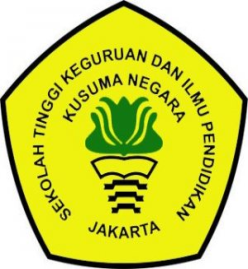          MATA KULIAH   :  PSYCHOLINGUISTICS          JURUSAN           :  PEND. BAHASA INGGRIS         WAKTU               :  75 MENIT    __________________________________________________________Answer the questions below correctly !What is Psycholinguistics ?Mention the characteristics of language (5) ! There are two main aspects in language process, namely : encode and decode. Explain them briefly !Mention the  differences  between language acquisition and language learning !Mention the functions of left and right hemisphere !What the difference between female’s  and male’s brain !GOOD LUCK